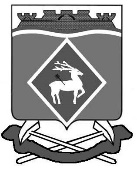 РОССИЙСКАЯ  ФЕДЕРАЦИЯ РОСТОВСКАЯ ОБЛАСТЬМУНИЦИПАЛЬНОЕ  ОБРАЗОВАНИЕ  «ЛИТВИНОВСКОЕСЕЛЬСКОЕ  ПОСЕЛЕНИЕ»АДМИНИСТРАЦИЯ  ЛИТВИНОВСКОГО  СЕЛЬСКОГО ПОСЕЛЕНИЯ ПОСТАНОВЛЕНИЕ ПОСТАНОВЛЕНИЕ09 февраля 2021 года                    № 11	                         с. ЛитвиновкаВ соответствии с бюджетным законодательством Российской Федерации, во исполнении Постановления Администрации Литвиновского сельского поселения от 28.02.2018 № 31 «Об утверждении Порядка разработки, реализации и оценки эффективности муниципальных программ Литвиновского сельского поселения»:ПОСТАНОВЛЯЮ:1. Утвердить отчет о реализации муниципальной программы «Формирование комфортной городской среды на 2018 -2022 на территории Литвиновского сельского поселения» за 2020 год согласно приложению к настоящему постановлению.  2. Настоящее постановление вступает в силу после подписания и подлежит официальному опубликованию.        3. Контроль за исполнением настоящего постановления оставляю за собой.Глава АдминистрацииЛитвиновского сельского поселения                                 И.Н ГерасименкоПриложение 						   	к постановлению Администрации Литвиновского сельского  поселения								     от 09.02. 2021 года  № 11ОТЧЕТо реализации муниципальной программы «Формирование комфортной городской среды на 2018 -2022 на территории Литвиновского сельского поселения» за 2020 годРаздел 1. Основные результаты программы, достигнутые за 2020 год.В целях создания условий  повышения качества и надежности предоставления жилищно-коммунальных услуг населению Литвиновского сельского поселения, в рамках реализации муниципальной программы Литвиновского сельского поселения «Об утверждении муниципальной программы  Литвиновского сельского поселения «Формирование комфортной городской среды на 2018 -2022 на территории Литвиновского сельского поселения», утвержденной постановлением Администрации Литвиновского сельского поселения (далее -  муниципальная программа), ответственным исполнителем и участниками муниципальной программы в 2020 году реализован комплекс мероприятий, в результате которых:- повышение качества и комфорта проживания населения на территории Литвиновского сельского поселения. В 2020 году было проведено благоустройство площадки  возле здания Литвиновского дома культуры и благоустройство парка «Молодежный» по ул. Центральная в с. Литвиновка.Раздел 2.  Результаты реализации основных мероприятий, приоритетных основных мероприятий, а так же сведения о достижении контрольных событий муниципальной программы.Достижение результатов в 2020 году способствовала реализация ответственным исполнителем, соисполнителем и участниками муниципальной программы основных мероприятий, приоритетных основных мероприятий.В рамках подпрограммы 1. «Благоустройство общественных территорий Литвиновского сельского поселения» предусмотрена реализация двух основных мероприятий:- основное мероприятие 1.1 «Благоустройство общественных территорий Литвиновского сельского поселения»;- основное мероприятие 1.2. «Обустройство мест массового отдыха населения Литвиновского сельского поселения (городских парков)»;На данные мероприятия были запланированы средства в объеме 17152,6 тыс. рублей, исполнение 17086,3 тыс. рублей (99,6%).Сведения о выполнении основных мероприятий муниципальной программы приведены в приложении № 1 к отчёту о реализации муниципальной программы.Раздел 3.  Анализ факторов, повлиявших на ход реализации муниципальной программы.Средства, предусмотренные на реализацию Программы, использованы по целевому назначению. Данные о нецелевом использовании средств, предусмотренных на реализацию Программы, отсутствуют.	 В 2020 году факторы, влияющие отрицательно на ход реализации муниципальной программы отсутствовали.Раздел 4. Сведения об исполнении бюджетных ассигнований и внебюджетных средств на реализацию муниципальной программы.Объем запланированных расходов на реализацию муниципальной программы на 2020 год составил – 17152,6 тыс. рублей, в том числе по источникам финансирования: местный бюджет – 594,8 тыс. рублей;районный бюджет – 1030,0 тыс. рублей;областной бюджет – 856,4 тыс. рублей;федеральный бюджет – 14671,4Исполнение расходов по муниципальной программе составило – 17086,3 тыс. рублей, в том числе по источникам финансирования:местный бюджет – 592,5 тыс. рублей;районный бюджет – 1030, тыс. рублей;областной бюджет –855,0 тыс. рублей;федеральный бюджет – 14608,8 тыс. рублей.Объём неосвоенных бюджетных ассигнований местного бюджета составил – 0,0 тыс. рублей,  в связи со сложившейся экономией по факту выполнения работ.Сведения об использовании бюджетных ассигнований и внебюджетных средств на реализацию муниципальной программы за 2020 год приведены в приложении № 2 к отчёту о реализации муниципальной программы.Раздел 5.  Сведения о достижении значений показателей  муниципальной Муниципальной программой и подпрограммами муниципальной программы предусмотрено пять показателей, по двум из которых фактические значения не соответствуют плановым ввиду продления срока реализации проекта.Показатель 1. «Благоустройство общественных территорий Литвиновского сельского поселения» - просроченная кредиторская задолженность отсутствует.Показатель 1.1 «Благоустройство общественных территорий Литвиновского сельского поселения», плановый показатель <1>, фактический >1 =0;Показатель 1.2 «Обустройство мест массового отдыха населения Литвиновского сельского поселения (городских парков) плановый показатель <1>, фактический >1 =0;Сведения о достижении значений показателей муниципальной программы, подпрограмм муниципальной программы по Литвиновскому сельскому поселения приведены в приложении № 3 к отчёту о реализации муниципальной программы, подпрограмм муниципальной программы:Раздел 6. Результаты оценки эффективности реализации муниципальной программыЭффективность муниципальной программы определяется на основании степени выполнения целевых показателей, основных мероприятий и оценки бюджетной эффективности муниципальной программы.Степень достижения целевых показателей муниципальной программы. Подпрограмм муниципальной программы:Суммарная оценка степени достижения целевых показателей муниципальной программы составляет 2.Степень реализации основных мероприятий, приоритетных основных мероприятий, финансируемых за счёт всех источников финансирования, оценивается как доля основных мероприятий, приоритетных основных мероприятий, выполненных в полном объёме.Степень реализации основных мероприятий, приоритетных основных мероприятий составляет 100%. Просроченная кредиторская задолженность отсутствует.Целями Программы является: комплексное решение проблем благоустройства, улучшение внешнего вида территории поселения, повышение комфортности проживания населения в том числе обустройства мест массового отдыха населения (городских парков) и дворовых территрий.Ведущий специалист:                                    О.И. РоманенкоСВЕДЕНИЯо выполнении основных мероприятий, приоритетных основных мероприятий, муниципальной программы Литвиновского сельского поселения «Формирование комфортной городской среды на 2018 -2022 на территории Литвиновского сельского поселения» за 2020 годПриложение 2к отчёту о реализации муниципальной программы «Формирование комфортной городской среды на 2018 -2022 на территории Литвиновского сельского поселения» за 2020 годСведения  об использовании бюджетных ассигнований и внебюджетных средств на реализацию муниципальной программы Литвиновского сельского поселения «Формирование комфортной городской среды на 2018 -2022 на Литвиновского сельского поселения»  за 2020 год.Приложение 3к отчету о реализации муниципальной программы  «Формирование комфортной городской среды на 2018 -2022 на территории Литвиновского сельского поселения» за 2020 год.Сведения о достижении значений показателей (индикаторов)	Ведущий специалист:                                               О.И. РоманенкоОб утверждении отчета о реализации муниципальной программы «Формирование комфортной городской среды на 2018 - 2022 на территории Литвиновского сельского поселения поселения» за 2020 годПриложение 1к отчету о реализации муниципальной программы«Формирование комфортной городской среды на 2018 -2022 на территории Литвиновского сельского поселения» за 2020 год№ п/пНомер и наименование Ответственный исполнитель,соисполнитель(должность/ФИО)Плановый срокФактический срокФактический срокРезультатыРезультатыПроблемы, возникшие в ходе реализации мероприятия № п/пНомер и наименование Ответственный исполнитель,соисполнитель(должность/ФИО)Плановый срокначала реализацииокончания реализациизапланированныедостигнутыеПроблемы, возникшие в ходе реализации мероприятия 1234567891Подпрограмма 1. "Благоустройство общественных территорий Литвиновского сельского поселения"Основное мероприятие 1.1.Благоустройство общественных территорий Белокалитвинского городского поселенияВедущий специалист муниципального хозяйства К.А. Чугунова202001.01.202031.12.2020повышение удовлетворенности населения Литвиновского сельского о поселения уровнем обустройства мест массового отдыха населения (городских парков)повышение удовлетворенности населения Литвиновского сельского о поселения уровнем обустройства мест массового отдыха населения (городских парков)-2Основное мероприятие 1.2.  Обустройство мест массового отдыха населения Литвиновского сельского поселения (городских парков)Ведущий специалист муниципального хозяйства К.А. Чугунова202001.01.202031.12.2020повышение удовлетворенности населения Литвиновского сельского поселения уровнем обустройства мест массового отдыха населения (городских парков)повышение удовлетворенности населения Литвиновского сельского поселения уровнем обустройства мест массового отдыха населения (городских парков)-Контрольное событие программыХХХХ4.-5.-6.Контрольное событие программыХХХХНаименование       
муниципальной     
 программы, подпрограммы 
основного мероприятия,Источники финансированияОбъем расходов (тыс. рублей), предусмотренныхОбъем расходов (тыс. рублей), предусмотренныхФактические расходы (тыс. рублей)Наименование       
муниципальной     
 программы, подпрограммы 
основного мероприятия,Источники финансированиямуниципальной программойсводной бюджетной росписьюФактические расходы (тыс. рублей)12345Муниципальная программ «Формирование современной городской среды на территории Литвиновского сельского поселения»всего                 17152,617152,617086,3Муниципальная программ «Формирование современной городской среды на территории Литвиновского сельского поселения»федеральный бюджет14671,414671,414608,8Муниципальная программ «Формирование современной городской среды на территории Литвиновского сельского поселения»областной бюджет856,4856,4855,0Муниципальная программ «Формирование современной городской среды на территории Литвиновского сельского поселения»районный бюджет    1030,01030,01030,0Муниципальная программ «Формирование современной городской среды на территории Литвиновского сельского поселения»местный бюджет594,8594,8592,5Муниципальная программ «Формирование современной городской среды на территории Литвиновского сельского поселения»внебюджетные источники---Подпрограмма 1«Благоустройство общественных территорий»всего                 17152,617152,617086,3Подпрограмма 1«Благоустройство общественных территорий»федеральный бюджет14671,414671,414608,8Подпрограмма 1«Благоустройство общественных территорий»областной бюджет856,4856,4855,0Подпрограмма 1«Благоустройство общественных территорий»районный бюджет    1030,01030,01030,0Подпрограмма 1«Благоустройство общественных территорий»местный бюджет594,8594,8592,5Подпрограмма 1«Благоустройство общественных территорий»внебюджетные источники000Всего,000№ п/пПоказатель (индикатор) (наименование)Ед.измеренияЗначения показателей (индикаторов) 
муниципальной программы,
подпрограммы муниципальной    
программыЗначения показателей (индикаторов) 
муниципальной программы,
подпрограммы муниципальной    
программыЗначения показателей (индикаторов) 
муниципальной программы,
подпрограммы муниципальной    
программыОбоснование отклонений  
 значений показателя (индикатора) на конец   
 отчетного года       
(при наличии)№ п/пПоказатель (индикатор) (наименование)Ед.измерениягод,предшествующий 
отчетному<1>отчетный годотчетный годОбоснование отклонений  
 значений показателя (индикатора) на конец   
 отчетного года       
(при наличии)№ п/пПоказатель (индикатор) (наименование)Ед.измерениягод,предшествующий 
отчетному<1>планфактОбоснование отклонений  
 значений показателя (индикатора) на конец   
 отчетного года       
(при наличии)12345671.Подпрограмма 1.  "Благоустройство общественных территорий Литвиновского сельского поселения"Основное мероприятие 1.1. Благоустройство общественных территорий Литвиновского сельского поселенияпроцентов-100100-2.Основное мероприятие 1.2. Обустройство мест массового отдыха населения Литвиновского сельского поселения (городских парков)единиц-22-3.4.5.